Itsetuntemus ja uravalintaAvaa eOppi kohdasta 4.2.Tee tehtävä 3. ja 4Poimi vihkoosi kohdasta 4 ne kohdat joihin merkitsit 1.Jos et merkinnyt yhtään ykköstä, merkitse ne asiat joista annoit kakkosen.Tehdään minäkollaasi.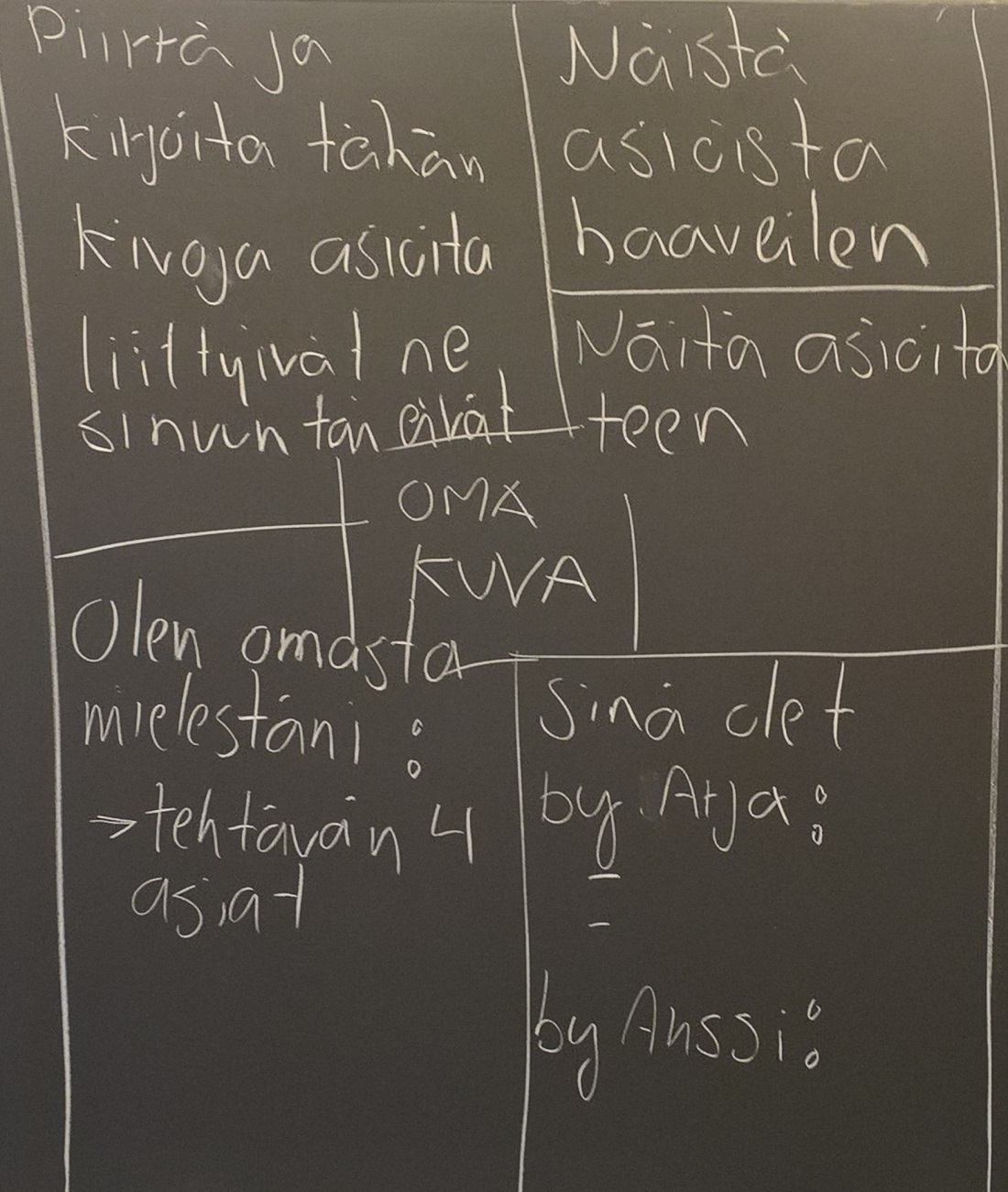 